Наш адрес: 172523 Тверская область, г.Нелидово, Ул.Пятницкая д.9а.     Телефон: 8 (48266)3-81-08Государственное бюджетное учреждение «Социально-реабилитационный центр для несовершеннолетних» Нелидовского городского округа Дополнительная общеобразовательная программа «Вдоновение и талант»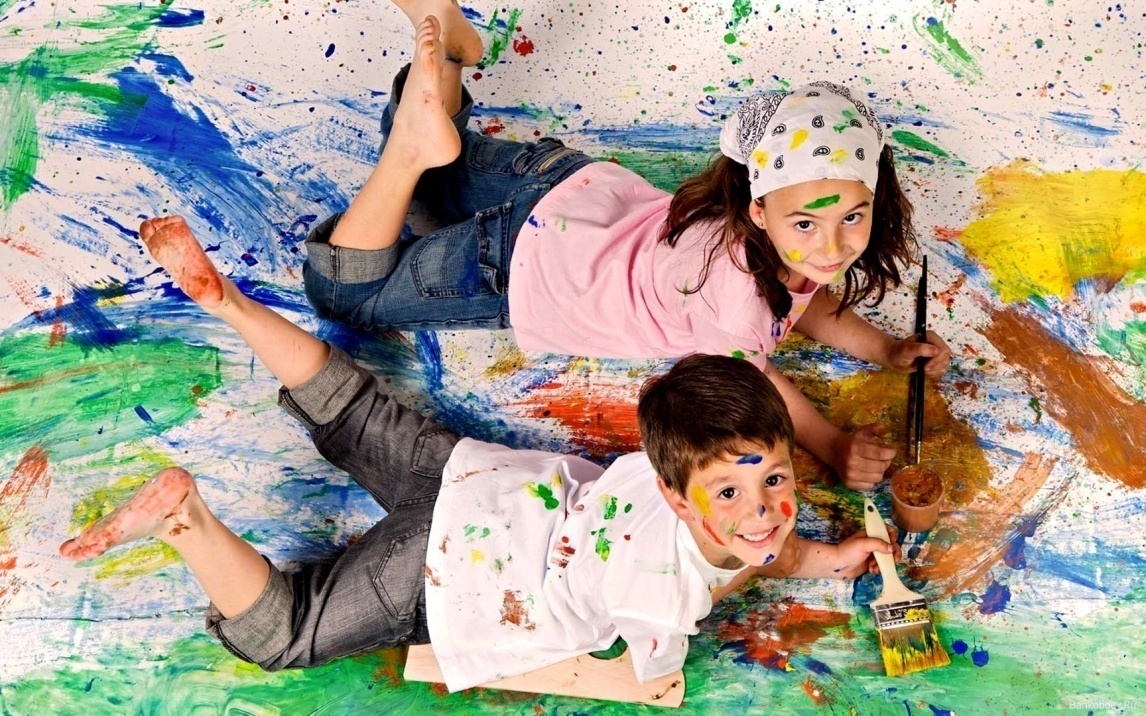 Педагог: Игнатенкова И.А.Г.Нелидово2023г. Цель:  Создание условий для социального, культурного самоопределения.Творческая самореализация личности ребенка.Формирование общечеловеческой способности чувствовать, оценивать, создавать прекрасное. Обучающие:- овладение техническими приёмами работы с различными  художественными материалами;- расширение и углубление представлений о различных видах и жанрах изобразительного искусства.Развивающие:- развитие творческой индивидуальности ребенка;- развитие представления детей об известных детских поэтах, писателях, русских художниках.Воспитывающие:- воспитание навыка творческой требовательности к собственной деятельности;- воспитание бережного отношения к каждой созданной работе.Возраст детей, участвующих в реализации данной программы. Данная программа разработана в соответствии с возрастными и индивидуальными особенностями детей. Предназначена для дополнительного образования детей школьного возраста (7-18 лет).Срок реализации программы – 9 месяцев.Режим проведения занятий – 2 часа в неделю продолжительностью 40 минут.Формы проведения занятий:Ожидаемые результаты в конце изучения программы.Учащиеся должны уметь:- выполнять декоративные и оформительские работы на заданные темы;-Учащиеся должны знать:- отдельные произведения выдающихся мастеров русского изобразительного искусства;- особенности художественных средств различных видов и жанров изобразительного искусства- приемы работы с воском, молоком, папье-маше, пластилином и др.